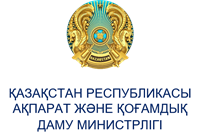 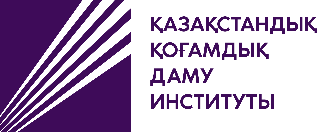 ЖАС ЖУРНАЛИСТЕРГЕ АРНАЛҒАН «MEDIA BOOT CAMP» ЖАЗҒЫ МЕКТЕБІНІҢ ЕРЕЖЕСІАстана қаласы 2023 жылЖас журналистерге арналған «Media Boot Camp» жазғы мектебінің ЕРЕЖЕСІ Жалпы ережелер1.1 Қазақстан Республикасының Ақпарат және қоғамдық даму министрлігі, «Қазақстандық қоғамдық даму институты» КеАҚ «MediaLab» орталығының ұйымдастыруымен жас журналистерге арналған «Media Boot Camp» жазғы мектебі (бұдан әрі – Жазғы мектеп) өтеді.1.2 Жазғы мектепке журналистика мамандығында оқитын ЖОО-ның магистранттары және 3-4 курс студенттері қатысады.1.3 Жазғы мектеп 2023 жылғы 29 маусым мен 2 шілде аралығында өткізіледі.Мақсаты мен міндеттеріМақсаты – заманауи талаптарға сай мамандар пулын қалыптастыру үшін ЖОО-ның журналистика мамандығында оқитын 3-4 курс студенттері мен магистранттарының біліктілігін арттыру және кәсіби дағдыларын дамыту;Міндеттері: -	журналистиканың негізгі бағыттарын меңгеру, жаңа технологияларды практикада қолдану;  -	жас журналистердің коммуникативті дағдыларын жетілдіру;-	қатысушылардың қоғамдық белсенділігін арттыру және шығармашылық қырын шыңдау;Қатысу тәртібі мен шарттары3.1 Жазғы мектепке ЖОО-ның күндізгі бөлімінде оқитын 3-4 курс студенттері мен магистранттары қатыса алады.3.2 Жазғы мектепке қатысушы үміткерлер №1 қосымшадағы сауалнаманы толтырып, мотивациялық хат және қатысушы портфолиосын жолдау керек. Олар комиссия шешімі бойынша іріктеледі. Құжаттар төмендегі талаптарға сәйкес дайындалу қажет:Сауалнаманың әр сұрағына толық жауап беру;«Мен неге жазғы мектепке қатысуға лайықтымын?» деген тақырыпта мотивациялық хат жазу; Хаттың көлемі 1,5-2 беттен аспау керек және MS Word форматында, Times New Rоman қарпімен, 14 қаріп өлшемімен, 1,0 аралықта жазылу қажет. Мотивациялық хатта мына сұрақтар қамтылуы тиіс: 1. Жазғы мектепке қатысу мақсаты қандай? 2. Жазғы мектеп үміткерге не береді? 3. Жазғы мектепте алған білімі қоғамға қалай пайдалы болады?Портфолиода кейінгі 5 жылдағы аудандық, қалалық, облыстық, республикалық газеттерде жарияланған мақалалары, сюжеттері, влогтары мен подкасттарының сілтемелерін жазу;  Журналистика саласы бойынша жеткен жетістіктерін дәлелдейтін құжаттардың (алғыс хаттар, грамоталар, дипломдар, сертификаттар) көшірмелерін көрсету;3.3 Қатысушы үміткерлер жоғарыда аталған құжаттарды,   medialab.kipd@gmail.com электронды поштасына 2023 жылғы 5 маусымға дейін (қоса алғанда) жолдауы қажет. Ескерту! Белгіленген мерзімнен кейін жолданған қатысушылардың құжаттары қарастырылмайды.3.4 Комиссия шешімі бойынша Жазғы мектепке өткен қатысушылардың тізімі https://kipd.kz/ сайтында 2023 жылғы 15 маусымға дейін жарияланады. 3.5 Іріктеу кезеңінен өтпеген қатысушыларға хабар жолданбайды.4. Комиссия құрамы4.1 Жазғы мектепке қатысушыларды анықтау мақсатында үміткерлердің жұмысын бағалау үшін комиссия құрылады. 4.2 Комиссия құрамын ұйымдастыру комитеті анықтайды. 4.3 Комиссия құрамы кәсіби журналистер мен педагог-ғалымдардан, медиаэксперттер мен ҚҚДИ ұсынған сала мамандарынан тұрады. 4.4 Комиссия мүшелері үміткерлерді ұйымдастыру комитеті ұсынған талаптар мен арнайы форма бойынша бағалайды.  4.5 Үміткерлерді таңдап, шешім қабылдаған кезде даулы мәселелер туындаған жағдайда, конкурс комиссиясы төрағасының дауысы шешеді.
5. Қатысушылардың жазғы мектепке кезіндегі шығындары5.1 Қатысушылардың Астана қаласына дейінгі іссапар шығынын (жол жүру, тамақтану) жіберуші жақ өздері өтеуі қажет. 5.2 Ұйымдастыру комитеті шара барысындағы  жатын орын, кофе-брейк, Астана-Бурабай, Бурабай-Астана бағытындағы көлікпен қамтамасыз етеді.5.3 Жазғы мектептің белсенді қатысушыларына сертификаттар мен үлестірмелі материалдар табысталады. Жазғы мектепке қатысу тегін.6. Өтетін орныАқмола облысы, Бурабай ауданы, «TERRASSA-PARK» базасы (қосымша нақтыланады).             7. Ұйымдастыру комитетімен байланыс орнатуЖазғы мектепті ұйымдастыру комитеті: Астана қаласы, ҚР Ақпарат және қоғамдық даму министрлігі, «Қазақстандық қоғамдық даму институты» КеАҚ «MediaLab» орталығы, Мекен-жайы: Қабанбай батыр көшесі 11/5, 706 кабинет.Байланыс телефоны: 8 (7172) 79-64-23; 8 700 988 53 90 Қанапиянов Рүстем Жанболатұлы. 